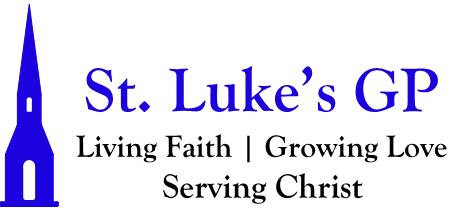 St. Luke’s Gondola Point MORNING PRAYER FIFTH SUNDAY OF LENT- APRIL 3, 2022[Un-bolded words are said by one, Bolded words can be said by all.]PENITENTIAL RITE All I care for is to know Christ and the power of his resurrection. See Philippians 3.10Dear friends in Christ, as we prepare to worship almighty God, let us with penitent and obedient hearts confess our sins, that we may obtain forgiveness by his infinite goodness and mercy.Silence is kept. Most merciful God, we confess that we have sinned against you in thought, word, and deed, by what we have done and by what we have left undone. We have not loved you with our whole heart; we have not loved our neighbours as ourselves. We are truly sorry and we humbly repent. For the sake of your Son Jesus Christ, have mercy on us and forgive us, that we may delight in your will, and walk in your ways, to the glory of your name. Amen. Almighty God have mercy upon us, pardon and deliver us from all our sins, confirm and strengthen us in all goodness, and keep us in eternal life; through Jesus Christ our Lord. Amen.Opening All-Ages Song: Jesus SaviourMORNING PRAYERLord, open our lips,And our mouth shall proclaim your praise.O God, make speed to save us.O Lord, make haste to help us.Glory to the Father, and to the Son, and to the Holy Spirit: as it was in the beginning, is now, and will be for ever. Amen.The Lord is full of compassion and mercy: O come, let us worship.Venite - Psalm 95:1-7 Come, let us sing to the Lord; *let us shout for joy to the rock of our salvation.Let us come before his presence with thanksgiving *and raise a loud shout to him with psalms.For the Lord is a great God, *and a great king above all gods.In his hand are the caverns of the earth, *and the heights of the hills are his also.The sea is his for he made it, *and his hands have moulded the dry land.Come, let us bow down, and bend the knee, *and kneel before the Lord our maker.For he is our God, and we are the people of his pasture and the sheep of his hand. *Oh, that today you would hearken to his voice!Glory to the Father, and to the Son, and to the Holy Spirit: as it was in the beginning, is now and will be for ever. Amen.The Lord is full of compassion and mercy: O come, let us worship.PROCLAMATION OF THE WORDA reading from the book of Isaiah 43:16–21.Thus says the Lord, who makes a way in the sea, a path in the mighty waters, who brings out chariot and horse, army and warrior; they lie down, they cannot rise, they are extinguished, quenched like a wick: Do not remember the former things, or consider the things of old. I am about to do a new thing; now it springs forth, do you not perceive it? I will make a way in the wilderness and rivers in the desert. The wild animals will honor me, the jackals and the ostriches; for I give water in the wilderness, rivers in the desert, to give drink to my chosen people, the people whom I formed for myself so that they might declare my praise.The Word of the Lord: Thanks be to God.Psalm 126When the Lord restored the fortunes of Zion, *then were we like those who dream.Then was our mouth filled with laughter, *and our tongue with shouts of joy.Then they said among the nations, *“The Lord has done great things for them.”The Lord has done great things for us, *and we are glad indeed.Restore our fortunes, O Lord, *like the watercourses of the Negev.Those who sowed with tears *will reap with songs of joy.Those who go out weeping, carrying the seed, *will come again with joy, shouldering their sheaves.Glory be to the Father, and to the Son, and to the Holy Spirit: As it was in the beginning, is now and will be for ever. Amen.A reading from the letter to the Philippians 3:4b–14.If anyone else has reason to be confident in the flesh, I have more: circumcised on the eighth day, a member of the people of Israel, of the tribe of Benjamin, a Hebrew born of Hebrews; as to the law, a Pharisee; as to zeal, a persecutor of the church; as to righteousness under the law, blameless. Yet whatever gains I had, these I have come to regard as loss because of Christ. More than that, I regard everything as loss because of the surpassing value of knowing Christ Jesus my Lord. For his sake I have suffered the loss of all things, and I regard them as rubbish, in order that I may gain Christ and be found in him, not having a righteousness of my own that comes from the law, but one that comes through faith in Christ, the righteousness from God based on faith. I want to know Christ and the power of his resurrection and the sharing of his sufferings by becoming like him in his death, if somehow I may attain the resurrection from the dead. Not that I have already obtained this or have already reached the goal; but I press on to make it my own, because Christ Jesus has made me his own. Beloved, I do not consider that I have made it my own; but this one thing I do: forgetting what lies behind and straining forward to what lies ahead, I press on toward the goal for the prize of the heavenly call of God in Christ Jesus.The word of the Lord: Thanks be to God.Canticle 18a - The Song of Mary - Luke 1:46-55My soul proclaims the greatness of the Lord,my spirit rejoices in God my Saviour; *for he has looked with favour on his lowly servant.From this day all generations will call me blessed: *the Almighty has done great things for me,and holy is his name.He has mercy on those who fear him *in every generation.He has shown the strength of his arm, *he has scattered the proud in their conceit.He has cast down the mighty from their thrones, *and has lifted up the lowly.He has filled the hungry with good things, *and the rich he has sent away empty.He has come to the help of his servant Israel, *for he has remembered his promise of mercy,the promise he made to our fathers, *to Abraham and his children for ever.Glory be to the Father, and to the Son, and to the Holy Spirit: As it was in the beginning, is now and will be for ever. Amen.Hymn: Come Thou Fount (CP #354)The Lord be with you: And also with you. The Holy Gospel of our Lord Jesus Christ, according to John (12:1–8).  Glory to You, Lord Jesus Christ.Six days before the Passover Jesus came to Bethany, the home of Lazarus, whom he had raised from the dead. There they gave a dinner for him. Martha served, and Lazarus was one of those at the table with him. Mary took a pound of costly perfume made of pure nard, anointed Jesus’ feet, and wiped them with her hair. The house was filled with the fragrance of the perfume. But Judas Iscariot, one of his disciples (the one who was about to betray him), said, “Why was this perfume not sold for three hundred denarii and the money given to the poor?” (He said this not because he cared about the poor, but because he was a thief; he kept the common purse and used to steal what was put into it.) Jesus said, “Leave her alone. She bought it so that she might keep it for the day of my burial. You always have the poor with you, but you do not always have me.”The Gospel of Christ: Praise be to You, O Christ.SermonThe Apostles’ CreedI believe in God, the Father almighty, creator of heaven and earth.I believe in Jesus Christ, his only Son, our Lord.He was conceived by the power of the Holy Spirit and born of the Virgin Mary. He suffered under Pontius Pilate, was crucified, died, and was buried. He descended to the dead. On the third day he rose again.He ascended into heaven, and is seated at the right hand of the Father.He will come again to judge the living and the dead.I believe in the Holy Spirit, the holy catholic Church, the communion of saints, the forgiveness of sins, the resurrection of the body, and the life everlasting. Amen.INTERCESSIONSWith confidence and trust let us pray to the Lord, saying, “Lord, have mercy.”For the one holy catholic and apostolic Church throughout the world, we pray to you, Lord. Lord, have mercy.For the mission of the Church, that in faithful witness it may preach the gospel to the ends of the earth, we pray to you, Lord. Lord, have mercy.For those preparing for baptism and for their teachers and sponsors, we pray to you, Lord. Lord, have mercy.For peace in the world, that a spirit of respect and reconciliation may grow among nations and peoples, we pray to you, Lord. Lord, have mercy.For the poor, the persecuted, the sick, and all who suffer; for refugees, prisoners, and all in danger; that they may be relieved and protected, we pray to you, Lord. Lord, have mercy.For all whom we have injured or offended, we pray to you, Lord.Lord, have mercy.For grace to amend our lives and to further the reign of God, we pray to you, Lord. Lord, have mercy.For our own needs and those of others.[Take a moment of silence to offer up prayers and intercessions, for yourself and for others. Our weekly prayer list can be found in this week’s bulletin.] Hear us, Lord; For your mercy is great.We thank you, Lord, for all the blessings of this life.[Silence. Take a moment to offer up your own thanksgivings to God.]We will exalt you, O God our king; And praise your name for ever and ever.God of peace and justice,
we pray for the people of Ukraine, and all who are facing the horrors of war.
We pray for peace and the laying down of weapons.
We pray for all those who fear for tomorrow, that your Spirit of comfort would draw near to them.
We pray for those with power over war or peace, for wisdom, discernment and compassion to guide their decisions.
Above all, we pray for all your precious children, at risk and in fear,
that you would hold and protect them.O God, it is your will to hold both heaven and earth in a single peace. Let the design of your great love shine on the waste of our wraths and sorrows, and give peace to your Church, peace among nations, peace in our homes, and peace in our hearts; We pray this in the name of Jesus, the Prince of Peace.
Amen.Almighty God, you have given us grace at this time with one accord to make our common supplications to you, and you have promised through your well-beloved Son that when two or three are gathered together you will hear their requests. Fulfil now our desires and petitions, as may be best for us, granting us in this world knowledge of your truth, and in the age to come eternal life; for you, Father, are good and loving, and we glorify you through your Son Jesus Christ our Lord, in the Holy Spirit, now and for ever. Amen.CollectMost merciful God,by the death and resurrection of your Son Jesus Christ, you created humanity anew.May the power of his victorious cross transform those who turn in faith to him who lives and reigns with you and the Holy Spirit, one God, now and for ever. Amen.The Lord’s PrayerAnd now, as our Saviour Christ has taught us, we are bold to say, Our Father, who art in heaven, hallowed be thy name, thy kingdom come, thy will be done, on earth as it is in heaven. Give us this day our daily bread. And forgive us our trespasses, as we forgive those who trespass against us. And lead us not into temptation, but deliver us from evil. For thine is the kingdom, the power, and the glory, for ever and ever. Amen.Let us bless the Lord. Thanks be to God.Closing Song: In Christ Alone (MP #1072)Dismissal The grace of our Lord Jesus Christ, and the love of God, and the fellowship of the Holy Spirit, be with us all evermore. Amen.